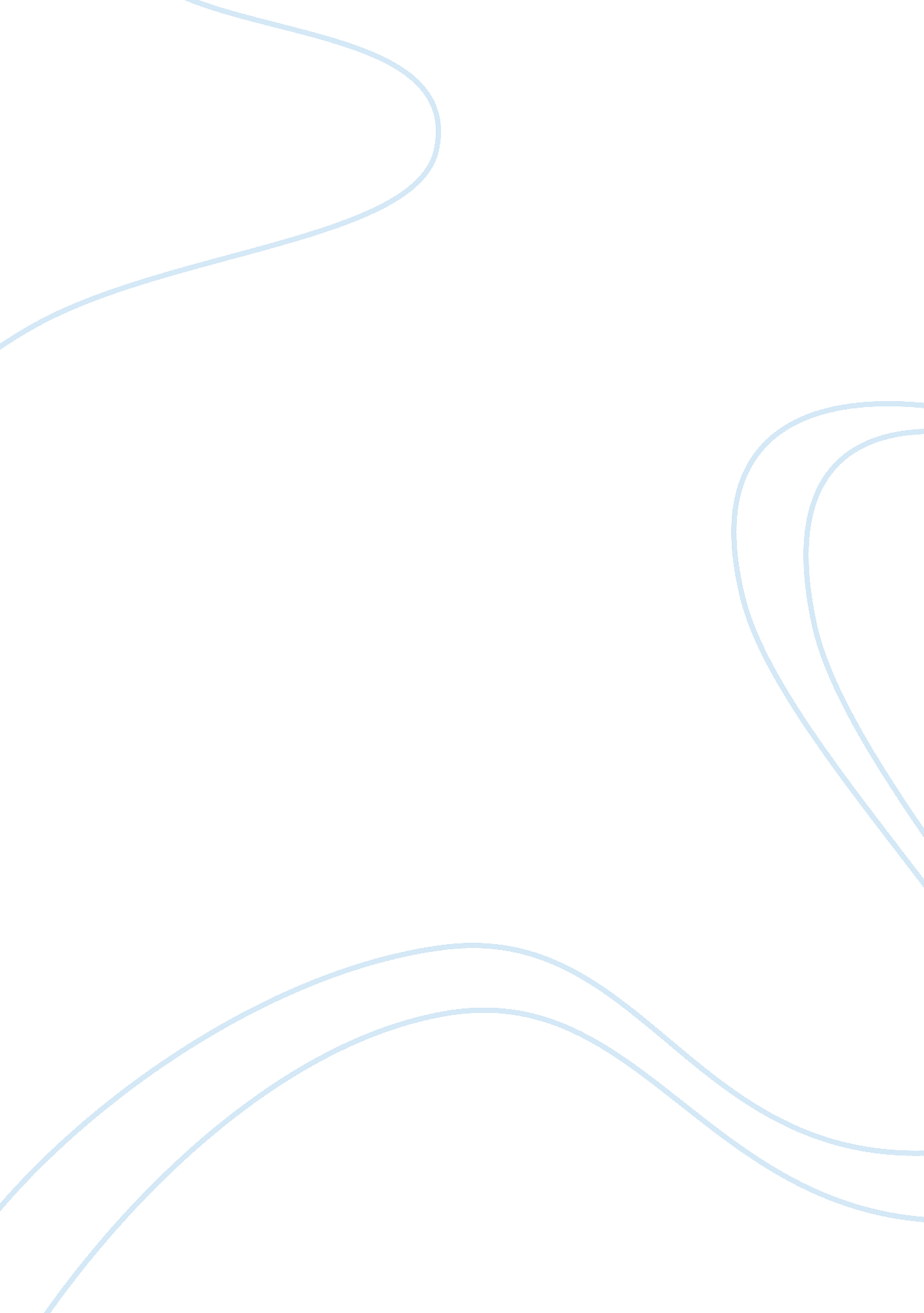 Advantages and disadvantages of globalization on south africaEconomics, Globalization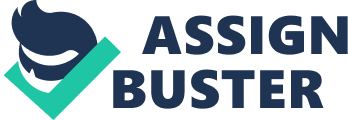 Globalizationis the " shrinking" of the world and the increased consciousness of the world as a whole. It is a term used to describe the changes in societies and the world economy that is a result of dramatically increased cross-border trade, investment, and cultural exchange. Globalization has been dominated by the nation-state, national economies, and national cultural identities. The new form of globalization is an interconnected world and global massculture, often referred to as a " global village. “(Bhagwati, 2004). Globalization is perhaps the central concept of our age (Bhagwati, 2004). Developing country refers to the countries which are economicaly and technologically undeveloped. South Africa stands as a semi-sephere nation making it differ from the rest of the developing world although it has party some charectateristics of a deceloping world. For South Africa to be the strongest African economy and attenting positions such as being a member of the g8 as been a clearl work of globalization making it at the center of the Africa. Globalization has managed to have an impact on the economy , politics and social nature bringing about positive results for South Africa. In this essay; The situation during economicec sunctions and its leberisation is clear evidance to economic libirazation I am going to illustrate how this process has had a positive impact in South Africa as a whole. primarly focusing on the positive impact globalization has had on South Africas economy . Through the broad and economic lebarization with other counties. The phenomeanall of globalization states that The integration of South Africa into an increasingly integrated world economy has encouraged closer economic, political, and social interaction. In South Africa it has given companies access to wider markets and consumers access to a greater variety of goods and services. It has manifests itself in various forms such as an increase in international trade, financial flows, and foreign direct investment (Smith, 2001). This has resulted in South African economy managing to emerge its market status. Its economy has been the centre of Africa and one of the strongest in the world and its economic realisation has been due to its effective and successfully eco integration with other parts of the world. The economic growth has been due to the global economy (Smith, 2001). Politically, globalization has resulted in the affluent and efficient government system adapted through integration of political systems party which holds fair economies making the government of South Africa, accountable and durable to stable economies . For instance, ANC leaders chucked decades of rhetoric and opened the South African economy to the rest of the world (Smith, 2001). From my own personal perspective and experience in a “ global village”. Globalization has had positive impact in South Africa’s production of goods and services. For instance, the franchise of MacDonald’s has led to production aiming to maintain the global standard of the franchise producing standard global quality of production in South Africa (Ritzer, 2000). Globalization has had a positive impact on the South African society . Myopic mindedness has been dealt away with and they have been set a more affluent and integration of ideas from different parts of the world which has helped the society in general. For instance the AIDS awareness has become a global theme and has encouraged South Africa to get more involved in its Aids awareness which has primarily not been as successful in the past and due to the integration this has been possible. Different cultural ideas and tradition have also been interlinked and have asses to explore the world they leave in improving knowledge (Ritzer, 200) In conclusion to my argument, globalization has had a more positive impact on South Africa. They has been economic, political, technologyand social integration (Bhagwati, 2004) . They have been open trade improving the economy of the South Africa. Influence in the politics and technology helping develop new innovations helping the county. The global perspective of the society has since grown to be smaller, allowing different cultural integration and eliminating isolation and living the society prom to more knowledge. 